                                 ПРИКАЗОб утверждении состава управляющего советаНа основании проведенной выборной кампании в члены управляющего совета и протокола№1 заседании управляющего совета от 29.10.2015 года ,ПРИКАЗЫВАЮ:П.1 Утвердить состав управляющего совета на 3 года (2015-16, 2016-17, 2017-18 уч.годы) Председатель-  Аверичева Анна СергеевнаСекретарь- Озерова О.Н.- учитель биологии и химииП.2. Утвердить состав комиссий управляющего совета :-организационно-педагогчиеская Каширина Е.Н-зам.директора по УВР, Лисюченко  Ирина Владимировна, Макарова Э.-ученица 8 класса.- здоровьесберегающая Озерова О.Н- учитель биологии и химии, Нухаева Елена Владимирвона, Домакина А.-ученица 8 класса-финансово-хозяйственная Сувоврова Валентина Анатольевна, Бикнус Наталья Николаевна - социально-правовая  Порт Оксана Юрьевна – учитель русского языка и литературыАверичева Анна СергеевнаКооптируемый член управляющего совета депутат ярославской областной думы Шмелев С.В.П.3. Утвердить план работы управляющего совета на 2015-16 уч.год.П.4. Довести до сведения протокол управляющего совета, план работы управляющего совета, настоящий приказ  до законных представителей(родителей) обучающихся и разместить на сайте школы в течение 10 дней.				Отв. секретарь управляющего совета Озерова О.Н.Директор школы:			М.Н.Монахова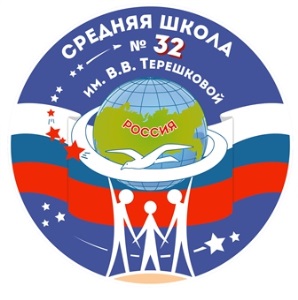 Муниципальное образовательное учреждение средняя общеобразовательная школа № 32 имени В.В.Терешковой(средняя школа № 32)Форма по ОКУДпо ОКПОКодМуниципальное образовательное учреждение средняя общеобразовательная школа № 32 имени В.В.Терешковой(средняя школа № 32)Форма по ОКУДпо ОКПО0301001Муниципальное образовательное учреждение средняя общеобразовательная школа № 32 имени В.В.Терешковой(средняя школа № 32)Форма по ОКУДпо ОКПО21665962Номер документаДата составления01-07 /  17009.11.2015